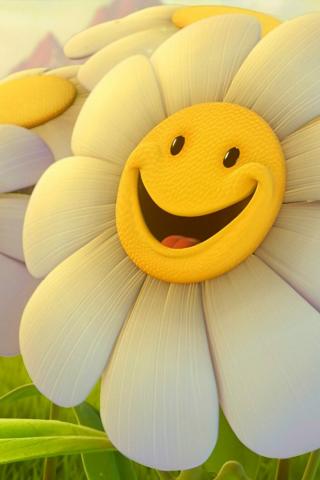 Награждается ученица3 «Б» класса лицея №179г.Санкт-ПетербургаГорбунова Верониказа  участие в конкурсе фотографий  на тему «Мои хорошие привычки»                                             Классный руководитель:                                         Коломенская И.Ю.  